R.SEETHA M.Sc.,M.Phil.,B.Ed1E,VALANGAIMAN ROAD,OHAI, KODAVASAL,THIRUVARUR DTEDUCATIONYear		Course			                       Institution				             %CGPA2007		M.Phil., Mathematics	Periyar University Salem		                           82.7%2006		MSc., Mathematics	Govt.College (Auto) Kumbakonam		              92.7% 2004		B.Sc.,Mathematics          Govt.College  for women  Kumbakonam                              88%2000		HSc	                                      SDHS School	                                                           86%RESEARCH INTEREST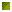 Matrix AlgebraOperation ResearchFuzzy Logic Differential EquationsEMPLOYMENT HISTORYLecturer, Department of Mathematics ,Idhaya college for Women Kumbakonam from 2006 to 2009Asst.Prof, Department of mathematics  M.A.M  Engineering college – Trichy from 2009 to 2014Arasu Engineering College,Kumbakonam from 2014-2015PEER REVIEWED CONFERENCE PRESENTATIONNCETMSH-fuzzy Logic and its Applications at E.G.S.Pillay Engg.CollegeNCETMSH-Golden Ratio at E.G.S.Pillay Engg.CollegePOSITIONS HELDClass Co-OrdinatorAMC Co-OrdinatorSUBJECTS HANDLEDMA2111-Mathematics IMA6151-Mathematics IMA6152-Mathematics IIMA6351-Transforms and PDEMA2264-Probability and Queueing TheoryMA6566-Discrete  Mathematics MA7151-Mathematical Foundations and its computer ApplicationsSKILLS AND ATTRIBUTES                Good Learner , Optimistic, Team Worker,Achiever.E-Mail : rseethamathi82@gmail.comContact : +91-9944886795